T.C.GAZİANTEP VALİLİĞİNurdağı / Nurdağı Mesleki Ve Teknik Anadolu Lisesi MüdürlüğüÖĞRENCİLERİN SORUMLU OLDUĞU DERSLER AMP - 10. Sınıf / A Şubesi (ÇOCUK GELİŞİMİ VE EĞİTİMİ ALANI)Adı Soyadı Öğrenci NoSınıfıDersiAYDANUR  KILINÇ 40 1 9ÇOCUK RUH SAĞLIĞI 9MESLEKİ GELİŞİM ATÖLYESİ 9MÜZİK VE DRAMATİK ETKİNLİKLER ATÖLYESİ 9ANNE-ÇOCUK SAĞLIĞIGÜLNİSA  KARA 43 2 9TÜRK DİLİ VE EDEBİYATIBEYZA NUR  KOÇAK 52 3 9ÇOCUK RUH SAĞLIĞI 9MESLEKİ GELİŞİM ATÖLYESİ 9MÜZİK VE DRAMATİK ETKİNLİKLER ATÖLYESİ 9ANNE-ÇOCUK SAĞLIĞIEMİNE  KUVVETLİ 77 4 9TÜRK DİLİ VE EDEBİYATINURAY SU  SÖYLEYİCİ 79 5 9TÜRK DİLİ VE EDEBİYATIALİYE NİSA  GÜRCAN 90 6 9TÜRK DİLİ VE EDEBİYATIHEDİL  CEREN 94 7 9TÜRK DİLİ VE EDEBİYATISUDENAZ  ÖSÜN 97 8 9TÜRK DİLİ VE EDEBİYATIZAHİDE  YALÇIN 144 9 9MATEMATİK 9KİMYA 9BİYOLOJİBENGİSU  KARA 145 10 9MATEMATİK 9FİZİK 9KİMYA 9BİYOLOJİ 9MESLEKİ GELİŞİM ATÖLYESİHÜRÜ  KAMALAK 401 11 9TÜRK DİLİ VE EDEBİYATIAMP - 10. Sınıf / B Şubesi (GÜZELLİK HİZMETLERİ ALANI)Adı Soyadı Öğrenci NoSınıfıDersiEMİNE CANSU  CAN 7 1 9TÜRK DİLİ VE EDEBİYATIAYŞE  TEKEREK 75 2 9TÜRK DİLİ VE EDEBİYATIZİLAN  KARA 85 3 9TÜRK DİLİ VE EDEBİYATIBETÜL  AKSOY 197 4 9TEMEL BAKIM ATÖLYESİFATMA DİLARA  AKSU 251 5 9TÜRK DİLİ VE EDEBİYATIAMP - 10. Sınıf / C Şubesi (BİLİŞİM TEKNOLOJİLERİ ALANI)Adı Soyadı Öğrenci NoSınıfıDersiFATMA  CANPOLAT 20 1 9PROGRAMLAMA TEMELLERİELMAS  ÖZDEMİR 66 2 9TÜRK DİLİ VE EDEBİYATIAMP - 11. Sınıf / A Şubesi (ÇOCUK GELİŞİMİ VE EĞİTİMİ ALANI)Adı Soyadı Öğrenci NoSınıfıDersi15:25:02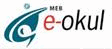 09.09.20221T.C.GAZİANTEP VALİLİĞİNurdağı / Nurdağı Mesleki Ve Teknik Anadolu Lisesi MüdürlüğüÖĞRENCİLERİN SORUMLU OLDUĞU DERSLER NAZLI  ÇINAR 23 1 10TÜRK DİLİ VE EDEBİYATIDİLEK  ARSLAN 129 2 10TÜRK DİLİ VE EDEBİYATIASYA  YILDIRIM 136 3 10TÜRK DİLİ VE EDEBİYATIEMİNE  TAŞKIN 137 4 10TÜRK DİLİ VE EDEBİYATINAZLI CAN  YALÇIN 147 5 9MESLEKİ GELİŞİM ATÖLYESİ 10TÜRK DİLİ VE EDEBİYATIZELİHA  YILMAZ 148 6 10TÜRK DİLİ VE EDEBİYATIAMP - 11. Sınıf / C Şubesi (BİLİŞİM TEKNOLOJİLERİ ALANI)Adı Soyadı Öğrenci NoSınıfıDersiYAREN NUR  KIZILKAYA 15 1 10NESNE TABANLI PROGRAMLAMATUĞÇE  ŞAHİN 113 2 10NESNE TABANLI PROGRAMLAMA 10TÜRK DİLİ VE EDEBİYATIELMAS  TEKEREK 114 3 10NESNE TABANLI PROGRAMLAMAAZRA HANIM  KAVAK 118 4 10NESNE TABANLI PROGRAMLAMA 10TÜRK DİLİ VE EDEBİYATITUĞBA  MİÇO 120 5 9BİLİŞİM TEKNOLOJİLERİNİN TEMELLERİ 9BİLGİSAYARLI TASARIM UYGULAMALARIALEYNA  KURT 123 6 10NESNE TABANLI PROGRAMLAMA 10TÜRK DİLİ VE EDEBİYATIAMP - 11. Sınıf / D Şubesi (AİLE VE TÜKETİCİ HİZMETLERİ ALANI)Adı Soyadı Öğrenci NoSınıfıDersiRUMEYSA  GEZER 152 1 10TÜRK DİLİ VE EDEBİYATISELVER  ÖREN 153 2 10TÜRK DİLİ VE EDEBİYATISILA  ÖZDEMİR 157 3 10TÜRK DİLİ VE EDEBİYATIEMİNE  ASLAN 159 4 10TÜRK DİLİ VE EDEBİYATINAZAR  CAN 162 5 10TÜRK DİLİ VE EDEBİYATISILA NAZ  DEVECİ 168 6 10TÜRK DİLİ VE EDEBİYATIZEHRA  YOLDAŞ 169 7 10TÜRK DİLİ VE EDEBİYATISABİHA HASRET  ÖZBAY 170 8 9TÜRK DİLİ VE EDEBİYATIAMP - 12. Sınıf / A Şubesi (ÇOCUK GELİŞİMİ VE EĞİTİMİ ALANI)Adı Soyadı Öğrenci NoSınıfıDersiRABİA RÜVEYDA  ÖZPUNAR 310 1 11TÜRK DİLİ VE EDEBİYATINAZLICAN  NERGİZ 331 2 11ERKEN ÇOCUKLUKTA PROGRAMBÜŞRA  BAHAR 339 3 11TÜRK DİLİ VE EDEBİYATIHATİCE  ÇOŞKUN 341 4 11TÜRK DİLİ VE EDEBİYATI15:25:0209.09.20222T.C.GAZİANTEP VALİLİĞİNurdağı / Nurdağı Mesleki Ve Teknik Anadolu Lisesi MüdürlüğüÖĞRENCİLERİN SORUMLU OLDUĞU DERSLER ELİFNUR  GÖKKAYA 342 5 11ERKEN ÇOCUKLUKTA PROGRAMAYŞE MİNE  KURT 344 6 11TÜRK DİLİ VE EDEBİYATIAMP - 12. Sınıf / C Şubesi (BİLİŞİM TEKNOLOJİLERİ ALANI)Adı Soyadı Öğrenci NoSınıfıDersiEBRU  ÇALIK 232 1 11GRAFİK VE ANİMASYONTUĞBA  AKÇAKAYA 234 2 12İŞLETMELERDE MESLEKİ EĞİTİMMERYEM  DURDU 237 3 12İŞLETMELERDE MESLEKİ EĞİTİMEMİNE KÜBRA  YILDIZ 283 4 11TÜRK DİLİ VE EDEBİYATIGİZEM  KILINÇ 286 5 11TÜRK DİLİ VE EDEBİYATINURİYE GÜLTEN  KAYA 296 6 11TÜRK DİLİ VE EDEBİYATIGÜLLEYLA  YALÇIN 321 7 11TÜRK DİLİ VE EDEBİYATIEDANUR  TAŞKIN 349 8 11TÜRK DİLİ VE EDEBİYATIATP - 10. Sınıf / E Şubesi (BİLİŞİM TEKNOLOJİLERİ ALANI)Adı Soyadı Öğrenci NoSınıfıDersiİLAYDA  AKSU 109 1 9PROGRAMLAMA TEMELLERİATP - 11. Sınıf / E Şubesi (BİLİŞİM TEKNOLOJİLERİ ALANI)Adı Soyadı Öğrenci NoSınıfıDersiDUYGU  AKAR 9 1 10TÜRK DİLİ VE EDEBİYATIMELİHA  KARTAL 13 2 10TÜRK DİLİ VE EDEBİYATISEMA NUR  EKER 65 3 9PROGRAMLAMA TEMELLERİ 10TÜRK DİLİ VE EDEBİYATIIRAZ MERVE  CAN 70 4 10TÜRK DİLİ VE EDEBİYATI 57 Öğrenciye Ait Toplam 75 Kayıt Listelenmiştir. 15:25:0209.09.20223